Фронтовой приказ№: 26/н от: 02.04.1945 
Издан: ВС 5 гв. А 1 Украинского фронта / Архив: ЦАМОфонд: 33опись: 690155ед.хранения: 6955№ записи: 36154629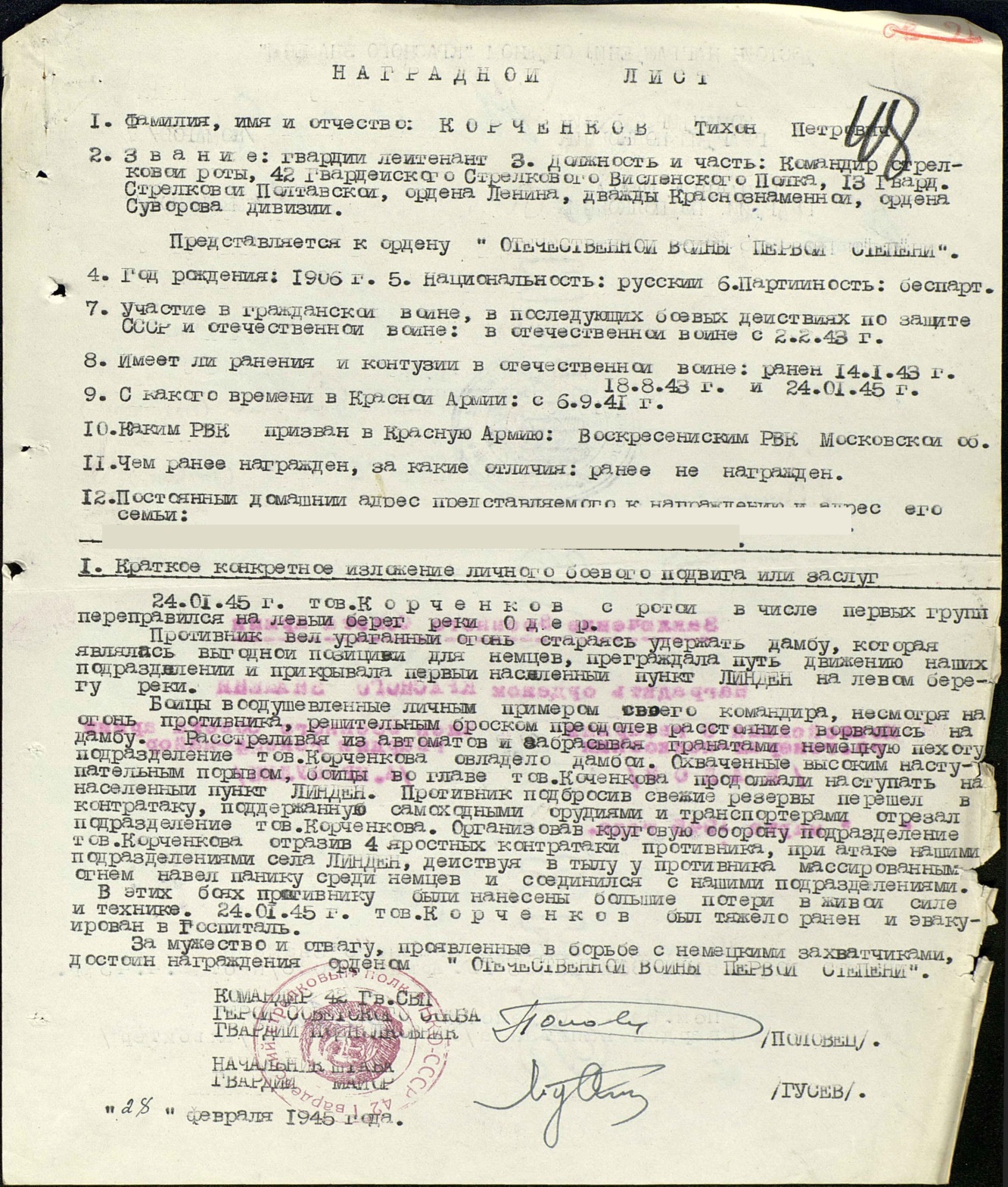 